Rocca Salimbeni (Salimbeni Rock)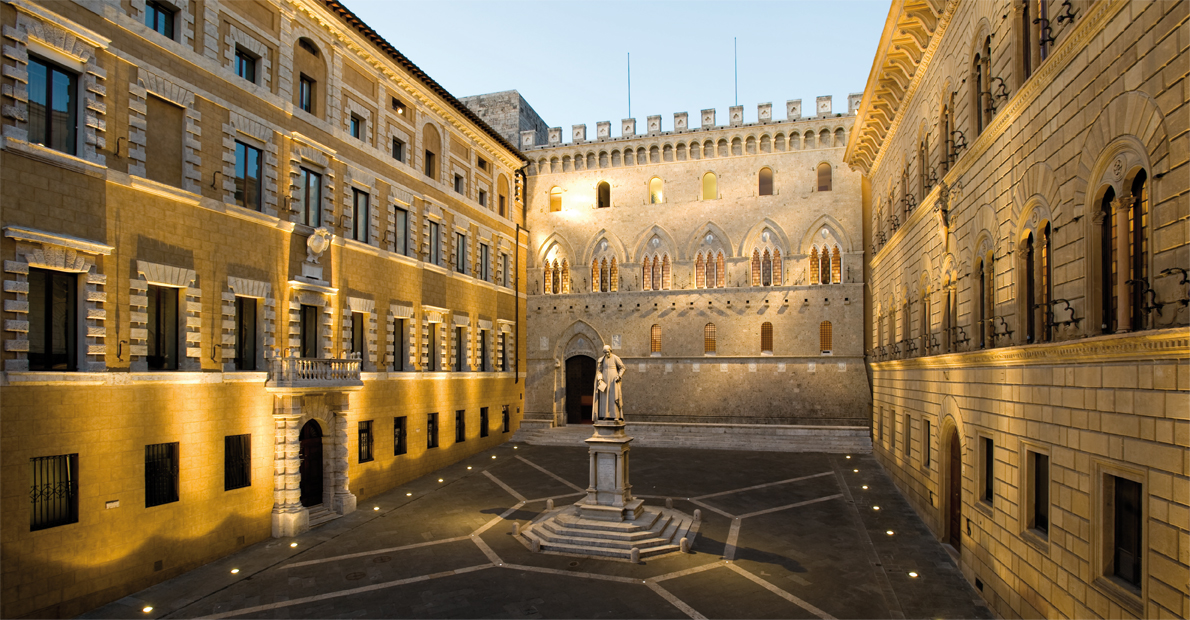 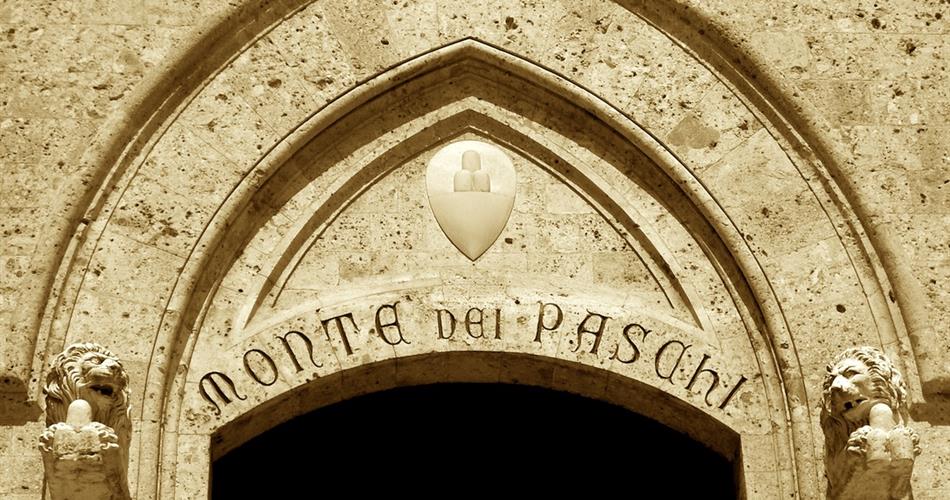 Sala San Donato (San Donato Room)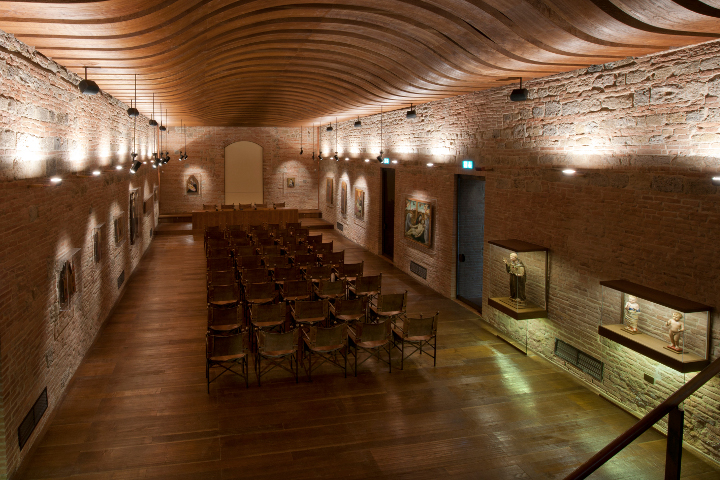 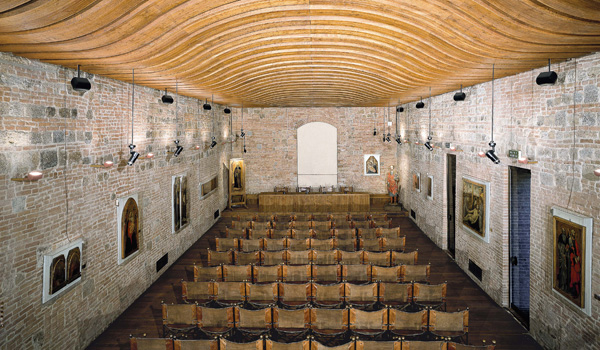 Sala della Rocca (The Rock Room)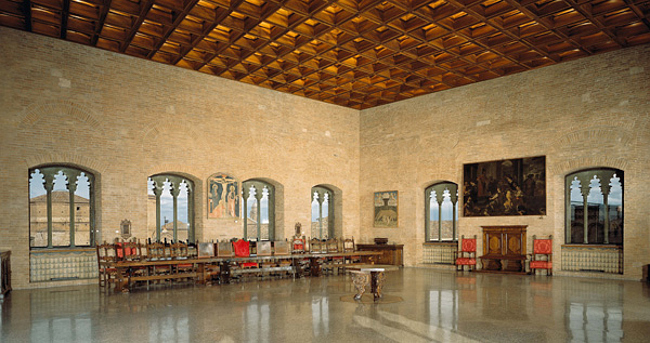 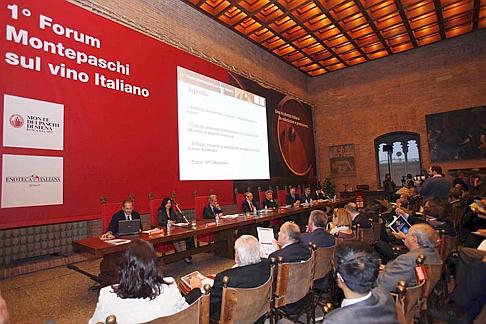 